Political Regions of Russia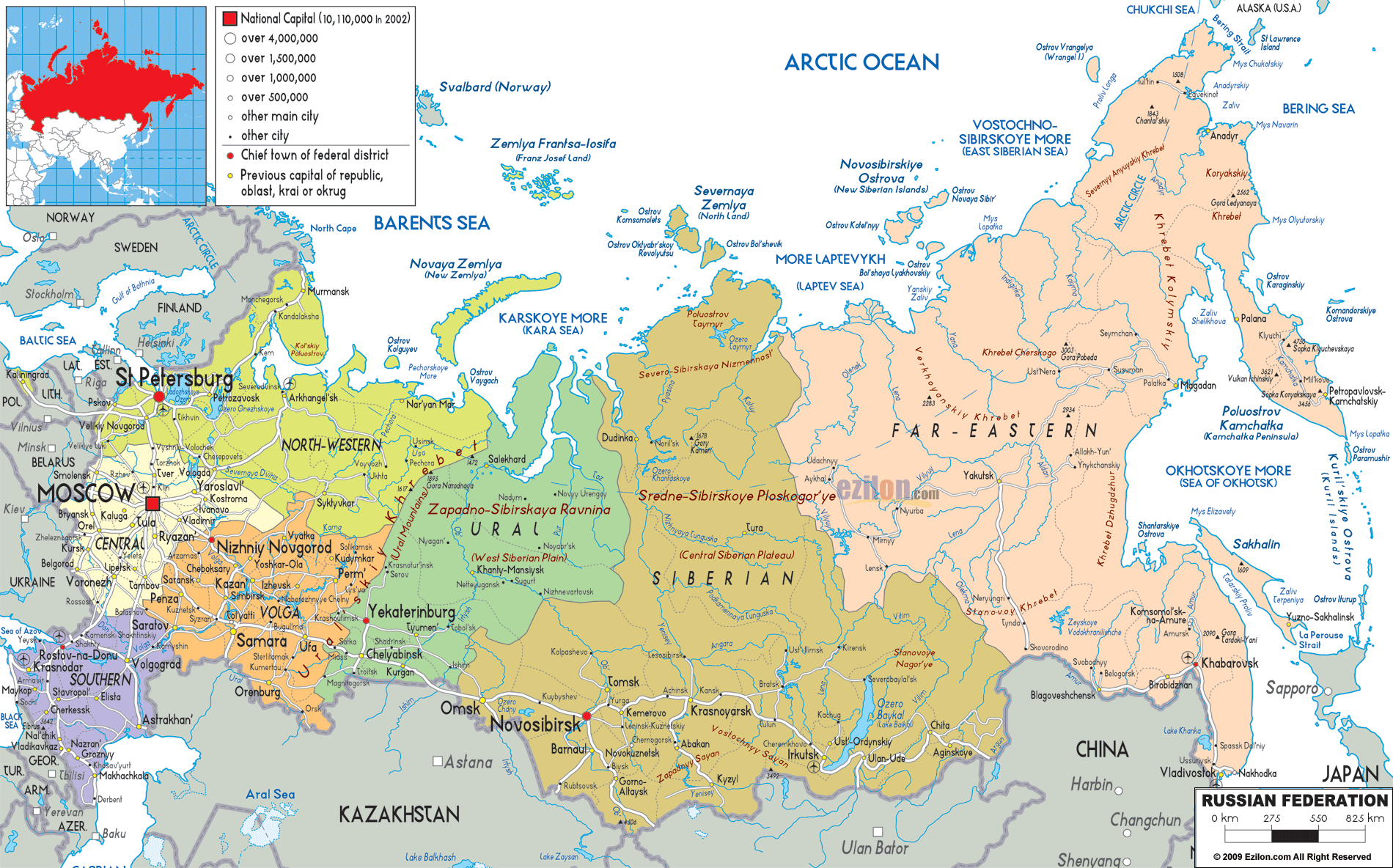 